ПОСТАНОВЛЕНИЕ30 декабря  2020 г.                              №  24                         п.Манычский Об утверждении Порядка применения бюджетной классификации Российской Федерации в части, относящейся к бюджету Манычского сельского муниципального образования Республики Калмыкия на 2021 годВ соответствии с абзацем 7 статьи 9, абзацем 4 пункта 4 статьи 21 Бюджетного кодекса Российской Федерации, Положения о бюджетном процессе в Веселовском сельском муниципальном образовании Республики Калмыкия, утвержденного решением Собрания депутатов Манычского сельского муниципального образования Республики Калмыкия от 28.04.2017 № 4, в целях соблюдения единых принципов применения бюджетной классификации Российской Федерации при составлении и исполнении бюджета Манычского муниципального образования Республики Калмыкия, составления бюджетной отчетности, администрация Манычского сельского муниципального образования Республики Калмыкия постановляет:Утвердить на 2021 год: 1.1. Порядок применения бюджетной классификации Российской Федерации в части, относящейся к бюджету Манычского сельского муниципального образования Республики Калмыкия (далее – Порядок);1.2. Перечень и коды целевых статей расходов бюджета Манычского сельского муниципального образования Республики Калмыкия (за исключением расходов, финансовое обеспечение которых осуществляется за счет межбюджетных субсидий, субвенций и иных межбюджетных трансфертов, имеющих целевое назначение, предоставляемых из федерального, областного и районного бюджетов);1.3. Перечень и коды целевых статей расходов бюджета Манычского сельского муниципального образования Республики Калмыкия, финансовое обеспечение которых осуществляется за счет межбюджетных субсидий, субвенций и иных межбюджетных трансфертов, имеющих целевое назначение, предоставляемых из федерального, областного и районного бюджетов;1.4. Перечень кодов видов источников финансирования дефицита бюджета Манычского сельского муниципального образования Республики Калмыкия. 2. Контроль за исполнением настоящего постановления оставляю за собой.3. Настоящее постановление вступает в силу с 1 января 2021 года.Глава  Манычского  СМО РК                                                                         Кузьменко О.И.Утвержденпостановлением администрацииМанычского сельского муниципального образования Республики Калмыкия от «30» декабря 2020 г. № 24ПОРЯДОКприменения бюджетной классификации Российской Федерации в части, относящейся к бюджету Манычского сельского муниципального образования Республики КалмыкияОбщие положенияНастоящий Порядок разработан в соответствии с положением главы 4 Бюджетного кодекса Российской Федерации и устанавливает правила применения бюджетной классификации Российской Федерации в части, относящейся к бюджету Манычского сельского муниципального образования Республики Калмыкия  (далее – бюджет сельского поселения) участниками бюджетного процесса Манычского сельского муниципального образования Республики Калмыкия при составлении и исполнении бюджета сельского поселения, при ведении бюджетного учета и составлении бюджетной отчетности об исполнении бюджета сельского поселения. Применение классификации доходов бюджета и источников финансирования дефицитов бюджета в части, относящейся к бюджету сельского поселения, осуществляется в соответствии с порядком, установленным Министерством финансов Российской Федерации.Применение классификации расходов бюджетов в части, относящейся к бюджету сельского поселения, осуществляется в соответствии с порядком, установленным Министерством финансов Российской Федерации, с учетом особенностей, установленных настоящим Порядком.Расходы бюджета сельского поселения на предоставление субсидий организациям, кроме некоммерческих организаций, индивидуальным предпринимателям, физическим лицам – производителям товаров, работ, услуг отражаются:- по виду расходов 811 «Субсидии на возмещение недополученных доходов и (или) возмещение фактически понесенных затрат в связи с производством (реализацией), выполнением работ, оказанием услуг»;-  по виду расходов 813 «Субсидии (гранты в форме субсидий) на финансовое обеспечение затрат в связи с производством (реализацией) товаров, выполнением работ, оказанием услуг, не подлежащие казначейскому сопровождению».Правила определения кода главного распорядителя средств бюджета сельского поселенияКод главного распорядителя средств бюджета сельского поселения (далее – главный распорядитель бюджетных средств) состоит из трех разрядов и формируется с применением числового ряда: 1, 2, 3, 4, 5, 6, 7, 8, 9, 0.Код главного распорядителя средств бюджета сельского поселения устанавливается в соответствии с утвержденным в составе ведомственной структуры расходов бюджета сельского поселения перечнем главного распорядителя бюджетных средств.Главному распорядителю бюджетных средств, обладающему полномочиями главного администратора доходов бюджета сельского поселения, присваивается код главного распорядителя бюджетных средств.III. Правила отнесения расходов бюджета сельского поселения на соответствующие целевые статьи расходов бюджета сельского поселенияЦелевые статьи расходов бюджета сельского поселения обеспечивают привязку бюджетных ассигнований к непрограммным направлениям деятельности Манычского сельского муниципального образования Республики Калмыкия, и (или) к расходным обязательствам, подлежащим исполнению за счет средств бюджета сельского поселения.1. Непрограммные направления расходовВ части расходов на реализацию непрограммных направлений расходов, утвержденных в соответствии с решением Совета депутатов Манычского сельского муниципального образования Республики Калмыкия о бюджете сельского поселения срез непрограммных направлений расходов задействован следующим образом:код непрограммного направления расходов (8-9 разряды кода классификации расходов бюджетов) используется следующим образом: 90.Х. ХХ.ХХХХХ.код направления расходования средств (13-17 разряды кода бюджетной классификации расходов), предназначен для кодирования направлений расходования средств, конкретизирующих (при необходимости) отдельные мероприятия.90 0 00 00000 Непрограммные направления бюджета сельского поселенияПо данной целевой статье отражаются расходы бюджета сельского поселения на реализацию непрограммной части бюджета сельского поселения, в том числе по следующим направлениям:- 01000 Глава муниципального образованияПо данному направлению расходов отражаются расходы на оплату труда, с учётом начислений на заработную плату Главы Манычского сельского муниципального образования Республики Калмыкия. - 03000 Расходы на обеспечение функций местной администрацииПо данному направлению расходов бюджета сельского поселения отражаются расходы на обеспечение выполнения функций Манычского сельского муниципального образования Республики Калмыкия.- 03010 Оценка недвижимости, признание прав и регулирование отношений по муниципальной собственностиПо данному направлению расходов бюджета сельского поселения отражаются расходы по управлению муниципальным имуществом, связанные с оценкой недвижимости, признанием прав и регулированием отношений по муниципальной собственности. - 03020 Мероприятия по землеустройству и землепользованиюПо данному направлению расходов бюджета сельского поселения отражаются расходы по управлению муниципальным имуществом, связанные с оценкой недвижимости, признанием прав и регулированием отношений по муниципальной собственности. - 03030 Прочие выплаты по обязательствам муниципальных органовПо данному направлению расходов бюджета сельского поселения отражаются расходы на прочие выплаты по обязательствам муниципальных органов. - 03080 Резервный фонд местной администрации- 03090 Доплаты к пенсиям муниципальных служащихПо данному направлению расходов отражаются расходы сельского поселения бюджета на выплаты доплаты к пенсиям муниципальных служащих.- 04010 Расходы на осуществление переданных полномочий контрольно-счетных органов поселенийПо данному направлению расходов бюджета сельского поселения отражаются расходы, производимые за счет иных межбюджетных трансфертов из бюджета Манычского сельского муниципального образования Республики Калмыкия на осуществление переданных полномочий контрольно-счетных органов поселений.- 05060 Обеспечение деятельности учреждений в сфере культурыПо данному направлению отражаются расходы за счет средств бюджета сельского поселения на обеспечение деятельности и содержание учреждений в сфере культуры.- 06100 Предупреждение и ликвидация последствий чрезвычайных ситуаций и стихийных бедствий природного и техногенного характераПо данному направлению отражаются расходы за счет средств бюджета сельского поселения на мероприятия     на предупреждение и ликвидацию последствий чрезвычайных ситуаций и стихийных бедствий природного и техногенного характера.- 06200 Расходы на функционирование пожарной безопасности- 07400 Расходы на дорожную деятельность в отношении автомобильных дорог общего пользования местного значенияПо данному направлению отражаются расходы за счет средств бюджета сельского поселения на дорожную инфраструктуру.- 08100 Мероприятия по поддержке развития жилищного хозяйства- 08200 Мероприятия в области коммунального хозяйства- 08300 Уличное освещениеПо данному направлению отражаются расходы за счет средств бюджета сельского поселения на содержание уличное освещение.- 08320 Организация и содержание мест захороненияПо данному направлению отражаются расходы за счет средств бюджета сельского поселения на организацию и содержание мест захоронения.- 08330 Прочие мероприятия по благоустройству.- 09060 Мероприятия в области спорта и физической культурыПо данному направлению отражаются расходы за счет средств бюджета сельского поселения на участие в проведение спортивных мероприятий в сельском поселении и участие в районных спортивных мероприятиях.- L4670 Софинансирование расходов на реализацию мероприятий по обеспечение развития и укрепления материально-технической базы домов культуры в населенных пунктах с числом жителей до 50 тысяч человек.Утвержденпостановлением администрацииМанычского сельского муниципального образования Республики Калмыкия от «30» декабря 2020 г. № 24Перечень и коды целевых статей расходов бюджета Манычского сельского муниципального образования Республики Калмыкия (за исключением расходов, финансовое обеспечение которых осуществляется за счет межбюджетных субсидий, субвенций и иных межбюджетных трансфертов, имеющих целевое назначение, предоставляемых из федерального, республиканского и районного бюджетов)Утвержденпостановлением администрацииМанычского сельского муниципального образования Республики Калмыкия от «30» декабря 2020 г. № 24Перечень и кодыцелевых статей расходов бюджета Манычского сельского муниципального образования Республики Калмыкия, финансовое обеспечение которых осуществляется за счет межбюджетных субсидий, субвенций и иных межбюджетных трансфертов, имеющих целевое назначение, предоставляемых из федерального, республиканского и районного бюджетовУтвержденпостановлением администрацииМанычского сельского муниципального образования Республики Калмыкия от «30» декабря 2020 г. № 24ПЕРЕЧЕНЬкодов видов источников финансирования дефицита бюджета Манычского сельского муниципального образования Республики Калмыкия  АДМИНИСТРАЦИЯ МАНЫЧСКОГО  СЕЛЬСКОГО МУНИЦИПАЛЬНОГО ОБРАЗОВАНИЯ РЕСПУБЛИКИ КАЛМЫКИЯ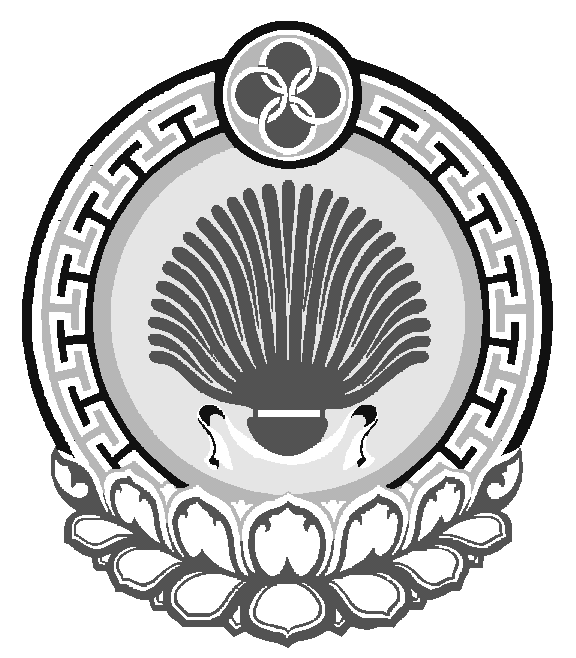 ХАЛЬМГ ТАНhЧИНМАНЫЧСК МУНИЦИПАЛЬН БYРДЭЦИИНАДМИНИСТРАЦул .Школьная, 7, п.Манычский , Яшалтинский район, Республика Калмыкия, 359013тел/факс (884745) 97-2-33, ул .Школьная, 7, п.Манычский , Яшалтинский район, Республика Калмыкия, 359013тел/факс (884745) 97-2-33, ул .Школьная, 7, п.Манычский , Яшалтинский район, Республика Калмыкия, 359013тел/факс (884745) 97-2-33, Наименование целевой статьиКодНепрограммные направления бюджета сельского поселения90 0 00 00000Глава муниципального образования90 0 00 01000Расходы на обеспечение функций местной администрации90 0 00 03000Оценка недвижимости, признание прав и регулирование отношений по муниципальной собственности90 0 00 03010Мероприятия по землеустройству и землепользованию90 0 00 03020Прочие выплаты по обязательствам муниципальных органов90 0 00 03030Резервный фонд местной администрации90 0 00 03080Доплаты к пенсиям муниципальных служащих90 0 00 03090Расходы на осуществление переданных полномочий контрольно-счетных органов поселений90 0 00 04010Обеспечение деятельности учреждений в сфере культуры90 0 00 05060Предупреждение и ликвидация последствий чрезвычайных ситуаций и стихийных бедствий природного и техногенного характера90 0 00 06100Расходы на функционирование пожарной безопасности	 90 0 00 06200Мероприятия по профилактике экстремизма и терроризма90 0 00 06300Расходы на дорожную деятельность в отношении автомобильных дорог общего пользования местного значения90 0 00 07400Мероприятия по поддержке развития жилищного хозяйства90 0 00 08100Мероприятия в области коммунального хозяйства90 0 00 08200Уличное освещение90 0 00 08300Организация и содержание мест захоронения90 0 00 08320Прочие мероприятия по благоустройству90 0 00 08330Мероприятия в области спорта и физической культуры90 0 00 09060Софинансирование расходов на реализацию мероприятий по обеспечение развития и укрепления материально-технической базы домов культуры в населенных пунктах с числом жителей до 50 тысяч человек90 0 00 L4670Наименование целевой статьиКодНепрограммные направления бюджета сельского поселения90 0 00 00000Осуществление первичного воинского учета на территориях, где отсутствуют военные комиссариаты90 0 00 51180Решение вопросов в сфере административных правонарушений90 0 00 70190Обеспечение сбалансированности бюджета90 0 00 70510Обеспечение развития и укрепления материально-технической базы домов культуры в населенных пунктах с числом жителей до 50 тысяч человек90 0 00 L4670Код Наименование кода0000 510Поступление денежных средств на счета бюджета Манычского сельского муниципального образования Республики Калмыкия 0000 610Выбытие денежных средств со счетов бюджета Манычского сельского муниципального образования Республики Калмыкия  